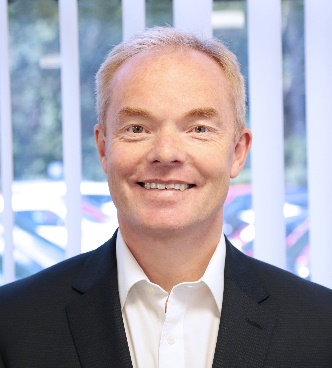 Lee Mason is Founder and Managing Director of Assure Consulting, a UK based professional services consultancy offering a range of lease expense audit and management services to occupiers of commercial property, principally in the retail and leisure sector.  Lee has been operating in the service charge arena for over 30 years both in the UK and Internationally and has spent time working in-house and as consultant during that time.  A member of the Royal Institution of Chartered Surveyors and having served on the Presidents Panel of Independent Experts, Lee is a recognised authority in this specialist field.  Prior to that Lee graduated with a BSc in Urban Land Economics before moving on to achieve a Distinction in his MBA from Leeds University.